АДМИНИСТРАЦИЯ КУБАНСКОГО СЕЛЬСКОГО ПОСЕЛЕНИЯ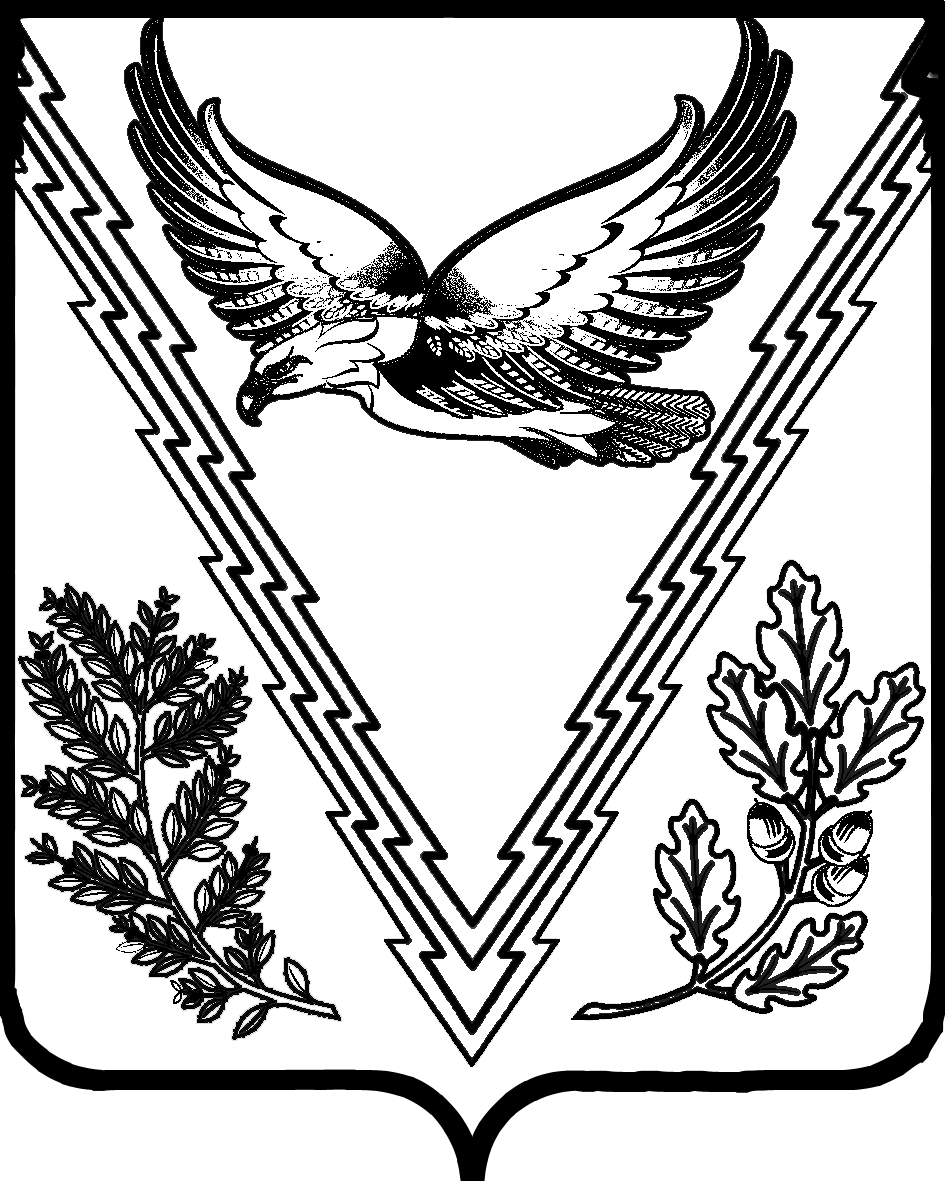 АПШЕРОНСКОГО РАЙОНАРАСПОРЯЖЕНИЕот  04.06.2013 г.                                                                                          № 32-рст. КубанскаяОб обучении неработающего населения  мерам пожарной безопасности, действиям по гражданской обороне и защите от чрезвычайных ситуаций            В соответствии  с Федеральными законами от 18 ноября 1994 года № 69-ФЗ «О пожарной безопасности», от 12 февраля 1998 года № 28 «О гражданской  обороне», от 21 декабря 1994 года № 68 «О защите населения и территорий от чрезвычайных ситуаций природного и техногенного характера», постановлением Правительства Российской Федерации от 04 сентября 2003 года  № 547 «О подготовке населения в области защиты от чрезвычайных ситуаций природного и техногенного характера», в целях организации обучения неработающего населения мерам пожарной безопасности, действиям по гражданской  обороне и защите от чрезвычайных ситуаций:           1. Назначить ответственным должностным лицом, уполномоченным за организацию и проведение обучения неработающего населения Кубанского сельского поселения ведущего специалиста отдела ЖКХ А.Ю. Дубасова.            2. Утвердить график проведения занятий учебных с неработающими  по мерам пожарной безопасности, действиям по гражданской  обороне и защите от чрезвычайных ситуаций (приложение № 1) .            3. Утвердить список учебных групп неработающего населения, привлекаемых на занятия по  мерам пожарной безопасности, действиям по гражданской  обороне и защите от чрезвычайных ситуаций (приложение № 2) .         4. Распоряжение вступает в силу со дня его подписания.Глава Кубанского сельского поселения                                                                            И.М. Триполец                                                                                      ПРИЛОЖЕНИЕ № 1                                                                                        УТВЕРЖДЕН:                                                                            распоряжением администрации                                                                       Кубанского  сельского поселения                                                                                  Апшеронского района                                                                            от 04.06.2013г. № 32-р                                                         ГРАФИКпроведения занятий  с неработающим населением по мерам пожарной безопасности, действиям по гражданской обороне и защите от чрезвычайных ситуацийВедущий специалист отдела ЖКХ                                                      А.Ю. Дубасов                                                                                       ПРИЛОЖЕНИЕ № 2                                                                                            УТВЕРЖДЕН:                                                                           распоряжением администрации                                                                     Кубанского сельского поселения                                                                                Апшеронского района                                                                           от 04. 06.2013 года № 32-рСписокучебных групп, привлекаемых на занятия по мерам пожарной безопасности, действиям по гражданской обороне и защите  от ЧСВедущий специалист отдела ЖКХ                                              А.Ю. Дубасов№ п/пФ.И.О. старшего группывремя проведения занятийМесто проведенияКто проводитПримечание1Юферева С.В.14-00 час.Дом культуры Ст. КубанскойДубасов А.Ю.2Амралиева О.М.14-00 час.Дом культуры Ст. КубанскойДубасов А.Ю.3Емельянов Н.Н.15-00 час.Дом культуры Ст. КубанскойДубасов А.Ю.4Челикян А.А.15-00 час.здание библиотеки х. КалининаДубасов А.Ю.5Терзян В.С.14-00 часДом культуры Ст. КубанскойДубасов А.Ю.6Пенчукова А.А.15-00 час.Дом культуры Ст. КубанскойДубасов А.Ю.№п/пФамилия, имя. отчествоПримечание123группа № 1 п. Ерик1Юферева Снежана Владимировнастаршая группы1Романова Валентина Владимировна2Скоробогатый Александр Иванович3Рыбалко Василий Федорович4Голинская Анна Петровна5Полунин Николай Иванович6Войтенко Людмила Михайловна7Кутаков Александр Павлович8Певнев Александр Федорович9Ахмедов Халид Ахмедович10Фарамузова Наргиз Анваровна11Ахмедов Бахрам Махамадович12Зиненко Елена Николаевна13Макаренко Николай Михайлович14Татар-Оглы Абдурасул Ахмедович15Татарова Замира Шабановна16Татарова Хамифа Шукриевна17Салихова Ханум Энверовна18Дадаев Аскар Халисович19Афлатова Флора РасулКызы20Демакова Фаина Генадьевнагруппа № 2 с. Вперед1Амралиева Ольга Маликовнастаршая группы1Домрачев Владимир Анатольевич2Полиева Любовь Алексеевна3Салих Айша Абдулаевна4Кашанидзе Фадиме Санибековна5Горбунова Любовь Федоровна6Кочайло Светлана Александровна7Воробьева Вера Николаевна8Каракчи –Огли Пакиза Вазировна9Беридзе Тамара Камаловна10Ахмедова Турсунай Манасалиевна11Сафарова Ильмира Таъминовна12Косо-Оглы Ханым Маматовна13Бородай Александр Владимирович14Карабажакова Гулнора Шукриевна15Алексеенко Ольга Алексеевна16Гордийко Татьяна Ивановна17Ткачева Александра Георгиевна18Шульга Лидия Николаевна19Шевченко Валентина Ивановна20Буракова Татьяна Михайловна21Шаповалова Меланья Георгиевна22Перевалова Наталья Юрьевна23Доценко Ольга Николаевна24Косо-Оглы Ханифа Маматовна25Салихова Улмас Хоруновнагруппа № 3 ст. Кубанская1Емельянов Николай Николаевичстарший группы1Животкова Лидия Николаевна2Фесенко Елена Валентиновна3Шевченко Раиса Ивановна4Ковалева Людмила Рамазановна5Триполец Елена Владимировна6Буков Николай Андреевич7Триполец Наталья Николаевна8Ивченко Игорь Сергеевич9Хорин Иван Петрович10Прохорова Елена Николаевна11Зубков Сергей Леонидович12Сухенко Любовь Яковлевна13Шевченко Надежда Константиновна14Красникова Зинаида Андреевна15Али-Огли Ибрагим16Резникова Любовь Дмитриевна17Королева Татьяна Васильевна18Войкина Надежда Ивановна19Салих-Оглы Мешур Абдулаевна20Варежкина Любовь Ивановна21Салих-Оглы Теврат22Бобрунов Николай Семенович23Фандеев Василий Степанович24Животков Юрий Викторович25Панина Таиса Яковлевна26Чичкун Вера Ивановна27Андреев Василий Григорьевичгруппа №4 х. Калинина1Челикян Андрей Андреевичстарший группы1Карабажак-Оглы Зухрахон Хоруновна2Нагабедян Роза Мануковна3Толстоухова Полина Александровна4Челокян Иван Михайлович5Дружинина Ольга Александровна6Масленникова Валентина Михайловна7Есева Татьяна Николаевна8Лыков Василий Васильевич9Келеджан Робик Амазасович10Зархош-Оглы Реджеб Пашаевич11Скиш Михайл Иванович12Сизых Людмила Сергеевна13Папазян Левон Исакович14Бубнов Иван Дмитриевич15Литвинов Сергей Александровичгруппа №5 х. Малько1Терзян Владимир Самуиловичстарший группы1Абян Анжела Калустовна2Зейтунян Мелкон Назаретович3Цканян Людмила Суреновна4Шевченко Михаил Иванович5Текнеджян Тироп Заренович6Карартунян Вахтан Карапетович7Текнеджан Рита Нерсесовна8Абьян Манацакан Парнакович9Дроздова Елена Самуиловна10Терзиян Любовь СтепановнаПенчукова Анна Александровна группа №6 х. Заречный1старшая группы1Парчук Петр Иванович2Гришин Сергей Бесланович3Варшанидзе Надежда Владимировна4Светайло Светлана Петровна5Каротин Николай Иванович6Чурквеидзе Томаз Владимирович7Клементьева Галина Владимировна8Кузвесова Ирина Владимировна